Задание для обучающихся творческого объединения «Модульное оригами». Срок выполнения 27.12.2020.     Не забывайте проводить гимнастику для рук.На сайте YouTobe  откройте «Упражнения для развития мелкой моторики рук».После гимнастики приступайте к выполнению заданияЗадание 1. Продолжаем подготовку к Новому году. Изготавливаем композиции: «Пчела», «Заяц», «Лебедь», «Дед Мороз», «Снеговик», «Котёнок», «Сова», «Лиса», «Лесовичок»,1.Найти на YouTobe видеоролик -Оригами елочка из бумаги-Самая красивая ёлочка оригами из бумаги 2. Изготовь поделку, сфотографируй  и отправь в группу на WhatsApp до 20.12.20.Задание 2 Коллективная работаПодготовить персонажи для Новогодней коллективной поделки, где ваши звери: лисички, мышки, кошки, собачки будут героями вашей работы.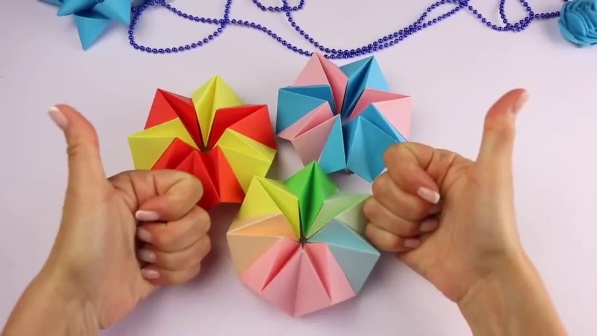       Искусство оригами зародилось много веков назад в Японии. Точнее будет заметить, что в то время оригами еще не рассматривали как вид искусства. Бумага в то время была дорогая и являлась предметом роскоши. Первые поделки появились в монастырях.    «Ори» означает «сложенный», «ками» — «бумага» и «бог» одновременно. Японцы проводили мистическую связь между фигурками, сложенными из бумаги, и религиозными ритуалами.        Фигурками из бумаги украшали стены храмов, статуи богов, помещали их на жертвенные костры.